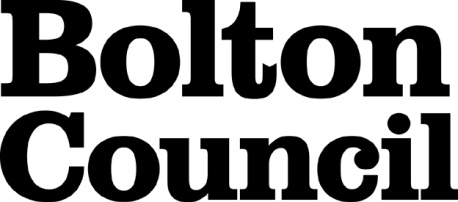 Job Description Main DutiesPerson SpecificationThese core competencies are considered essential for all roles within Bolton Council. Please be prepared to be assessed on any of these during the interview process and, for the successful applicant, throughout the probationary period.Developing Self & OthersPromote a learning environment to embed a learning culture.  Support others to develop their skills and knowledge to fulfil their potential. Actively pursue your own development. Support and promote the principles of Investors in People. Civil ContingenciesBolton Council has a statutory duty under the Civil Contingencies Act to respond in the event of an emergency. If Bolton Council’s Emergency Management Plan is activated, you may be required to assist in maintaining key Council services and supporting the community.  This could require working outside of routine working hours and working from places other than your normal place of work.Equality & DiversityUphold the principles of fairness and the Equality Act in all undertakings as a Bolton Council employee, including providing a fair, accessible service irrespective of customer’s race, religion, gender, sexuality, disability or age.Customer CareThe ability to fully understand, assess and resolve the needs of all customers including those who present with complex situations, in a manner that respects dignity and expresses a caring & professional image.Health & SafetyTake responsibility for the health and safety of yourself and others who may be affected by your acts or omissions, and comply with all health and safety legislation, policy and safe working practice, including participating in training activities necessary to your post.Data Protection and ConfidentialityEnsure that any personal data or confidential data you hold is kept securely and is not disclosed, whether electronically, verbally or in writing, to any unauthorised third party. Follow Council policies and procedures on dealing with personal information and information assets, including The Code of Conduct, Data Protection, Acceptable Use and Information Security policies. Personal or confidential data should only be accessed or used for council purposes.Fluency DutyShould you be required, as a regular and intrinsic part of your role, to speak to members of the public in English, you must be able to converse at ease with customers and provide advice in accurate spoken English, as required by The Immigration Act 2016.Working HoursThe nature and demands of the role are not always predictable and there will be an expectation that work will be required outside of normal hours from time to time.SafeguardingThis Council is committed to safeguarding and promoting the welfare of children, young people and vulnerable adults and expects all staff and volunteers to share this commitment.  Should the role involve working with the above groups, you will be subject to an Enhanced Disclosure and Barred List check by the Disclosure & Barring Service.The values of an organisation are those key principles by which people are expected to work to day to day. They’re our culture and help define what is expected of each and every one of us.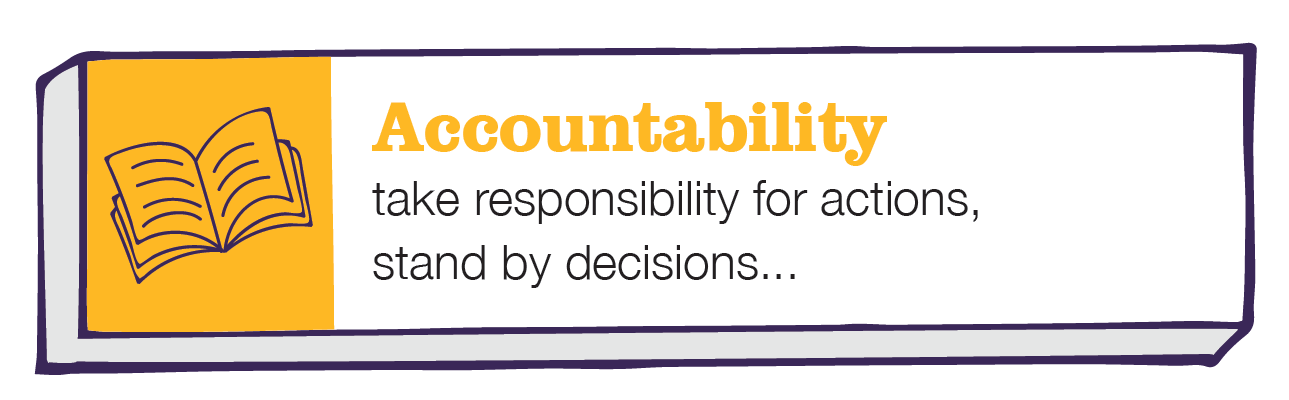 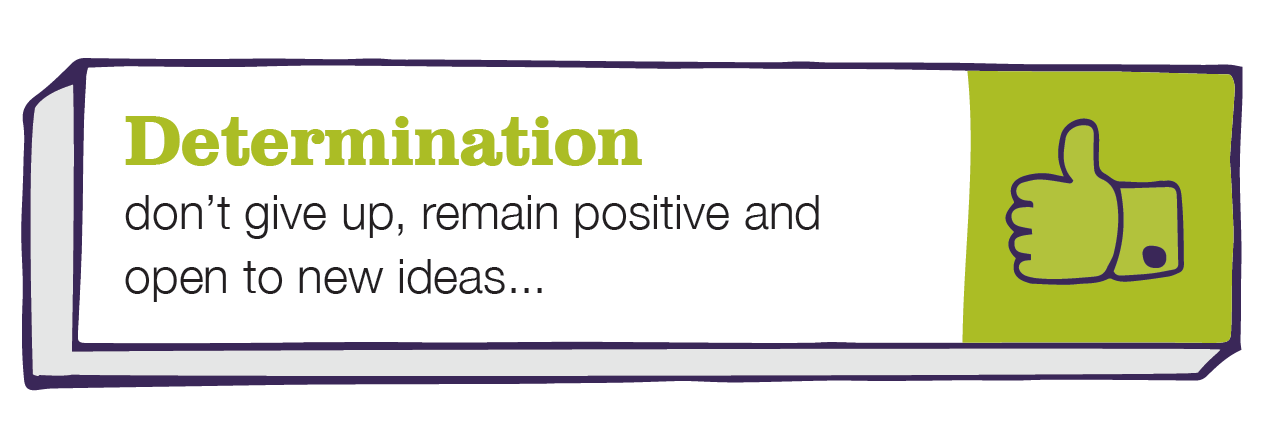 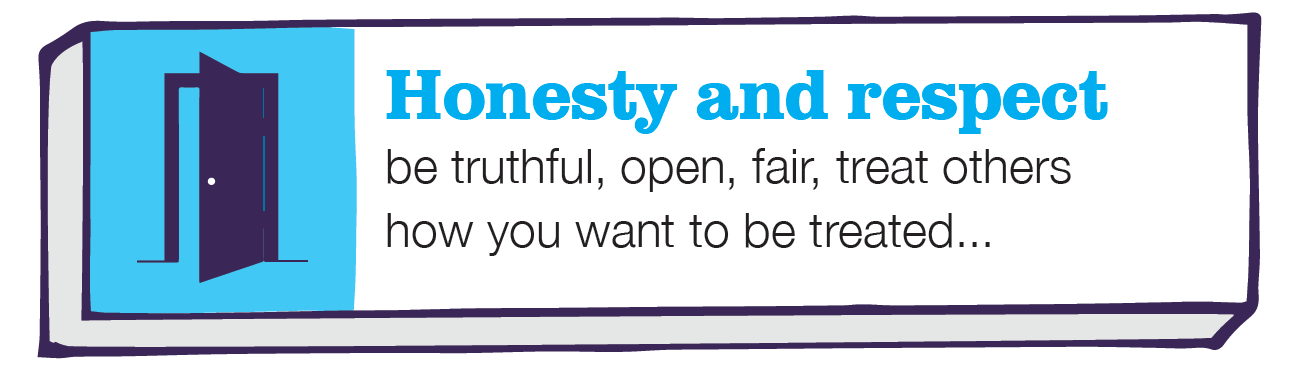 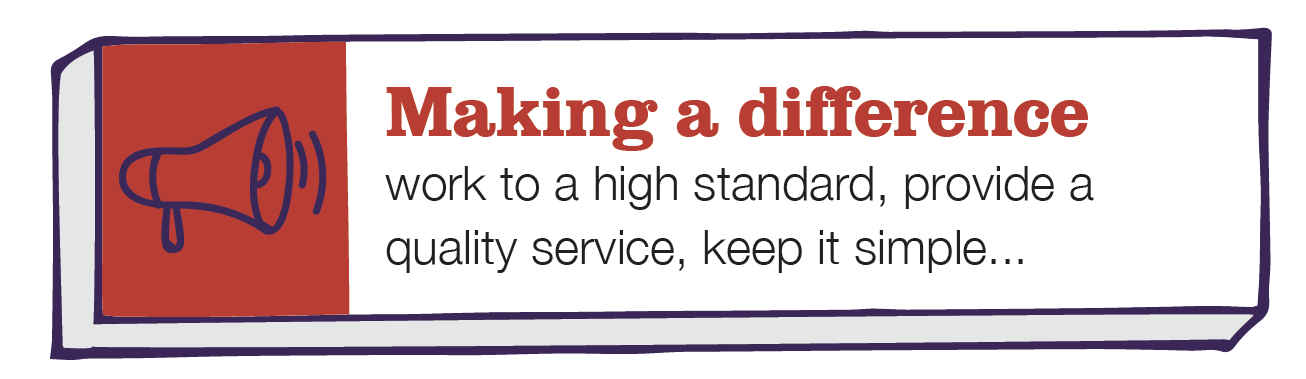 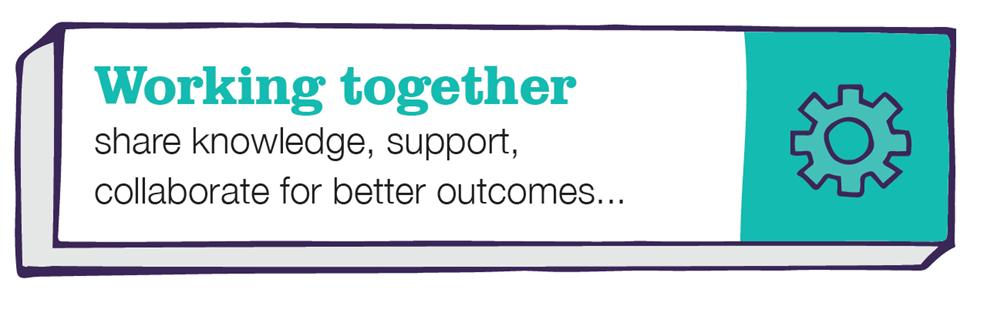 DepartmentPlace – Services to SchoolsJob TitleMobile Catering ManagerGradeGrade D SCP 6 – 11 Primary Purpose of JobTo ensure catering units are operated to the highest standards possible as outlined in the policies, procedure, and financial targets of School Meals.Reporting ToMobile Area ManagersDirect Staffing ReportsGeneral Assistants in kitchens - as required1To ensure that all food storage, handling, preparation, and service standards comply with School Meals policies, codes of practices and proceduresTo ensure that all food storage, handling, preparation, and service standards comply with School Meals policies, codes of practices and procedures2To be responsible for the preparation, cooking and presentation of a wide range of dishes, including special dietary meals, following standard recipes and incorporating healthy eating practises.To be responsible for the preparation, cooking and presentation of a wide range of dishes, including special dietary meals, following standard recipes and incorporating healthy eating practises.3To maintain all the established financial control systems, and to operate the unit within the set financial targets for food, labour, and other areas of expenditure, and to ensure the timely and accurate completion of weekly stock control, ordering and staffing and trading documents.To maintain all the established financial control systems, and to operate the unit within the set financial targets for food, labour, and other areas of expenditure, and to ensure the timely and accurate completion of weekly stock control, ordering and staffing and trading documents.4Ensure compliance with Bolton Council’s and School Meals policies, codes of practice and all government legislation including food safety, health and safety, food and nutrition regulations.  Ensure compliance with Bolton Council’s and School Meals policies, codes of practice and all government legislation including food safety, health and safety, food and nutrition regulations.  5To assist the promotion of the service at special events such as parents’ evenings and theme days etc.  Actively promote the uptake of school meals within the school. Support healthy eating activities in schoolTo assist the promotion of the service at special events such as parents’ evenings and theme days etc.  Actively promote the uptake of school meals within the school. Support healthy eating activities in school6To maintain good working relationships between management, employees, client and customers and support the practice of encouraging and reporting customer feedback.To maintain good working relationships between management, employees, client and customers and support the practice of encouraging and reporting customer feedback.7To lead and manage the unit catering team ensuring all supervisory procedures are maintained. Conduct team PDR’s and provide on-the-job instruction and support staff training and developmentTo lead and manage the unit catering team ensuring all supervisory procedures are maintained. Conduct team PDR’s and provide on-the-job instruction and support staff training and development8Support the primary catering managers with operational administration and delivery / communication of tasks as required. To take an active role in specific projects or scheduled activities.Support the primary catering managers with operational administration and delivery / communication of tasks as required. To take an active role in specific projects or scheduled activities.Date Job Description updated:Date Job Description updated:December 2022Job Description prepared by:Job Description prepared by:Jane BarberDepartmentDepartmentDepartmentPLACE – Services To SchoolsPLACE – Services To SchoolsPLACE – Services To SchoolsPLACE – Services To SchoolsJob TitleJob TitleJob TitleMobile Catering ManagerMobile Catering ManagerMobile Catering ManagerMobile Catering ManagerStage OneStage OneStage OneCandidates who are care leavers, have a disability, are ex-armed forces or are a carer (see Carers-Charter-FINAL.pdf (gmhsc.org.uk) are guaranteed an interview if they meet the essential criteria for the role Candidates who are care leavers, have a disability, are ex-armed forces or are a carer (see Carers-Charter-FINAL.pdf (gmhsc.org.uk) are guaranteed an interview if they meet the essential criteria for the role Candidates who are care leavers, have a disability, are ex-armed forces or are a carer (see Carers-Charter-FINAL.pdf (gmhsc.org.uk) are guaranteed an interview if they meet the essential criteria for the role Candidates who are care leavers, have a disability, are ex-armed forces or are a carer (see Carers-Charter-FINAL.pdf (gmhsc.org.uk) are guaranteed an interview if they meet the essential criteria for the role The Minimum Essential Requirements for the above Post are as Follows:The Minimum Essential Requirements for the above Post are as Follows:The Minimum Essential Requirements for the above Post are as Follows:The Minimum Essential Requirements for the above Post are as Follows:The Minimum Essential Requirements for the above Post are as Follows:The Minimum Essential Requirements for the above Post are as Follows:Method of Assessment1.Skills and KnowledgeSkills and KnowledgeSkills and KnowledgeSkills and KnowledgeSkills and KnowledgeSkills and Knowledge1.Knowledge of the principles and practicalities of catering.Knowledge of the principles and practicalities of catering.Knowledge of the principles and practicalities of catering.Knowledge of the principles and practicalities of catering.Knowledge of the principles and practicalities of catering.Application Form / Interview2.Knowledge of financial and bookwork systems keeping clear and accurate auditable records.Knowledge of financial and bookwork systems keeping clear and accurate auditable records.Knowledge of financial and bookwork systems keeping clear and accurate auditable records.Knowledge of financial and bookwork systems keeping clear and accurate auditable records.Knowledge of financial and bookwork systems keeping clear and accurate auditable records.Application Form / Interview3.Knowledge and practical implications of legislation and regulations relating to safe and hygienic working within a catering environment.Knowledge and practical implications of legislation and regulations relating to safe and hygienic working within a catering environment.Knowledge and practical implications of legislation and regulations relating to safe and hygienic working within a catering environment.Knowledge and practical implications of legislation and regulations relating to safe and hygienic working within a catering environment.Knowledge and practical implications of legislation and regulations relating to safe and hygienic working within a catering environment.Interview4.High standard of practical cookery skills to prepare, cook and present food to meet quality, cost and food and health and safety standards.High standard of practical cookery skills to prepare, cook and present food to meet quality, cost and food and health and safety standards.High standard of practical cookery skills to prepare, cook and present food to meet quality, cost and food and health and safety standards.High standard of practical cookery skills to prepare, cook and present food to meet quality, cost and food and health and safety standards.High standard of practical cookery skills to prepare, cook and present food to meet quality, cost and food and health and safety standards.Interview5.Able to plan and organise own workload and that of a small team and report and monitor performance.Able to plan and organise own workload and that of a small team and report and monitor performance.Able to plan and organise own workload and that of a small team and report and monitor performance.Able to plan and organise own workload and that of a small team and report and monitor performance.Able to plan and organise own workload and that of a small team and report and monitor performance.Interview6.Able to deliver on-the-job training and assessment and personal development planning. Able to deliver on-the-job training and assessment and personal development planning. Able to deliver on-the-job training and assessment and personal development planning. Able to deliver on-the-job training and assessment and personal development planning. Able to deliver on-the-job training and assessment and personal development planning. Interview7.Knowledge and understanding of the Governments statutory food and nutrient standardsKnowledge and understanding of the Governments statutory food and nutrient standardsKnowledge and understanding of the Governments statutory food and nutrient standardsKnowledge and understanding of the Governments statutory food and nutrient standardsKnowledge and understanding of the Governments statutory food and nutrient standardsApplication form and Interview8.Demonstrate good customer service skills in all aspects of the role and support service promotions and marketing.Demonstrate good customer service skills in all aspects of the role and support service promotions and marketing.Demonstrate good customer service skills in all aspects of the role and support service promotions and marketing.Demonstrate good customer service skills in all aspects of the role and support service promotions and marketing.Demonstrate good customer service skills in all aspects of the role and support service promotions and marketing.Interview9.Competencies – Please note the council’s corporate competencies, which are essential for all roles, are below in the Core Competencies section Competencies – Please note the council’s corporate competencies, which are essential for all roles, are below in the Core Competencies section Competencies – Please note the council’s corporate competencies, which are essential for all roles, are below in the Core Competencies section Competencies – Please note the council’s corporate competencies, which are essential for all roles, are below in the Core Competencies section Competencies – Please note the council’s corporate competencies, which are essential for all roles, are below in the Core Competencies section Interview2.	Experience/Qualifications/Training etc2.	Experience/Qualifications/Training etc2.	Experience/Qualifications/Training etc2.	Experience/Qualifications/Training etc2.	Experience/Qualifications/Training etc2.	Experience/Qualifications/Training etc2.	Experience/Qualifications/Training etc1.1.Proven practical catering experienceProven practical catering experienceProven practical catering experienceApplication Form & InterviewApplication Form & Interview2.2.NVQ level 2 (catering) or City & Guilds (catering) qualificationsNVQ level 2 (catering) or City & Guilds (catering) qualificationsNVQ level 2 (catering) or City & Guilds (catering) qualificationsCertificate(s)Certificate(s)3.3.Level 2 Food Safety Certificate or equivalentLevel 2 Food Safety Certificate or equivalentLevel 2 Food Safety Certificate or equivalentCertificate(s)Certificate(s)4.4.Current Health and Safety trainingCurrent Health and Safety trainingCurrent Health and Safety trainingCertificate(s)Certificate(s)3.	Work Related Circumstances3.	Work Related Circumstances3.	Work Related Circumstances3.	Work Related Circumstances3.	Work Related Circumstances3.	Work Related Circumstances3.	Work Related Circumstances1.1.All posts require the job holder to undertake mandatory training for the role and to regularly review their developmental needs in conjunction with their line manager. Development of our employees plays a key role in delivering our servicesAll posts require the job holder to undertake mandatory training for the role and to regularly review their developmental needs in conjunction with their line manager. Development of our employees plays a key role in delivering our servicesAll posts require the job holder to undertake mandatory training for the role and to regularly review their developmental needs in conjunction with their line manager. Development of our employees plays a key role in delivering our servicesInterviewInterview2.2.The Council has a framework of Values & Behaviours that guide our behaviour and decision making to help achieve our vision.  All employees are expected to be mindful of these when undertaking their work.The Council has a framework of Values & Behaviours that guide our behaviour and decision making to help achieve our vision.  All employees are expected to be mindful of these when undertaking their work.The Council has a framework of Values & Behaviours that guide our behaviour and decision making to help achieve our vision.  All employees are expected to be mindful of these when undertaking their work.InterviewInterview4.4.This role requires the job holder to be physically fit and able to carry out aspects of the job such as lifting/carrying/standing for lengthy periods. This role requires the job holder to be physically fit and able to carry out aspects of the job such as lifting/carrying/standing for lengthy periods. This role requires the job holder to be physically fit and able to carry out aspects of the job such as lifting/carrying/standing for lengthy periods. Interview  Interview  6.6.This post is subject to an enhanced disclosure from the Disclosure & Barring Service with check of relevant barred list(s)This post is subject to an enhanced disclosure from the Disclosure & Barring Service with check of relevant barred list(s)This post is subject to an enhanced disclosure from the Disclosure & Barring Service with check of relevant barred list(s)InterviewInterview7.7.This post has been designated as a casual car user post. You must hold a full, current and valid driving licence and a vehicle with a current valid MOT certificate. You will also need adequate vehicle insurance cover to comply with the council’s requirements, in line with the Travel Costs Reimbursement PolicyThis post has been designated as a casual car user post. You must hold a full, current and valid driving licence and a vehicle with a current valid MOT certificate. You will also need adequate vehicle insurance cover to comply with the council’s requirements, in line with the Travel Costs Reimbursement PolicyThis post has been designated as a casual car user post. You must hold a full, current and valid driving licence and a vehicle with a current valid MOT certificate. You will also need adequate vehicle insurance cover to comply with the council’s requirements, in line with the Travel Costs Reimbursement PolicyInterviewInterviewSTAGE TWOSTAGE TWOSTAGE TWOSTAGE TWOWill only be used in the event of a large number of applicants meeting the minimum essential requirementsWill only be used in the event of a large number of applicants meeting the minimum essential requirementsWill only be used in the event of a large number of applicants meeting the minimum essential requirementsAdditional RequirementsAdditional RequirementsAdditional RequirementsAdditional RequirementsAdditional RequirementsAdditional RequirementsMethod of Assessment1.	Skills and Knowledge1.	Skills and Knowledge1.	Skills and Knowledge1.	Skills and Knowledge1.	Skills and Knowledge1.	Skills and Knowledge1.	Skills and Knowledge1.2.2.	Experience/Qualifications/Training etc2.	Experience/Qualifications/Training etc2.	Experience/Qualifications/Training etc2.	Experience/Qualifications/Training etc2.	Experience/Qualifications/Training etc2.	Experience/Qualifications/Training etc2.	Experience/Qualifications/Training etc1.2.Date Person Specification updatedDecember 2022Person Specification prepared byJane Barber